Povolená tolerance ceny, tj. částka o kterou lze cenu vozidla snížit bez dalšího souhlasu zájemce:	Provedl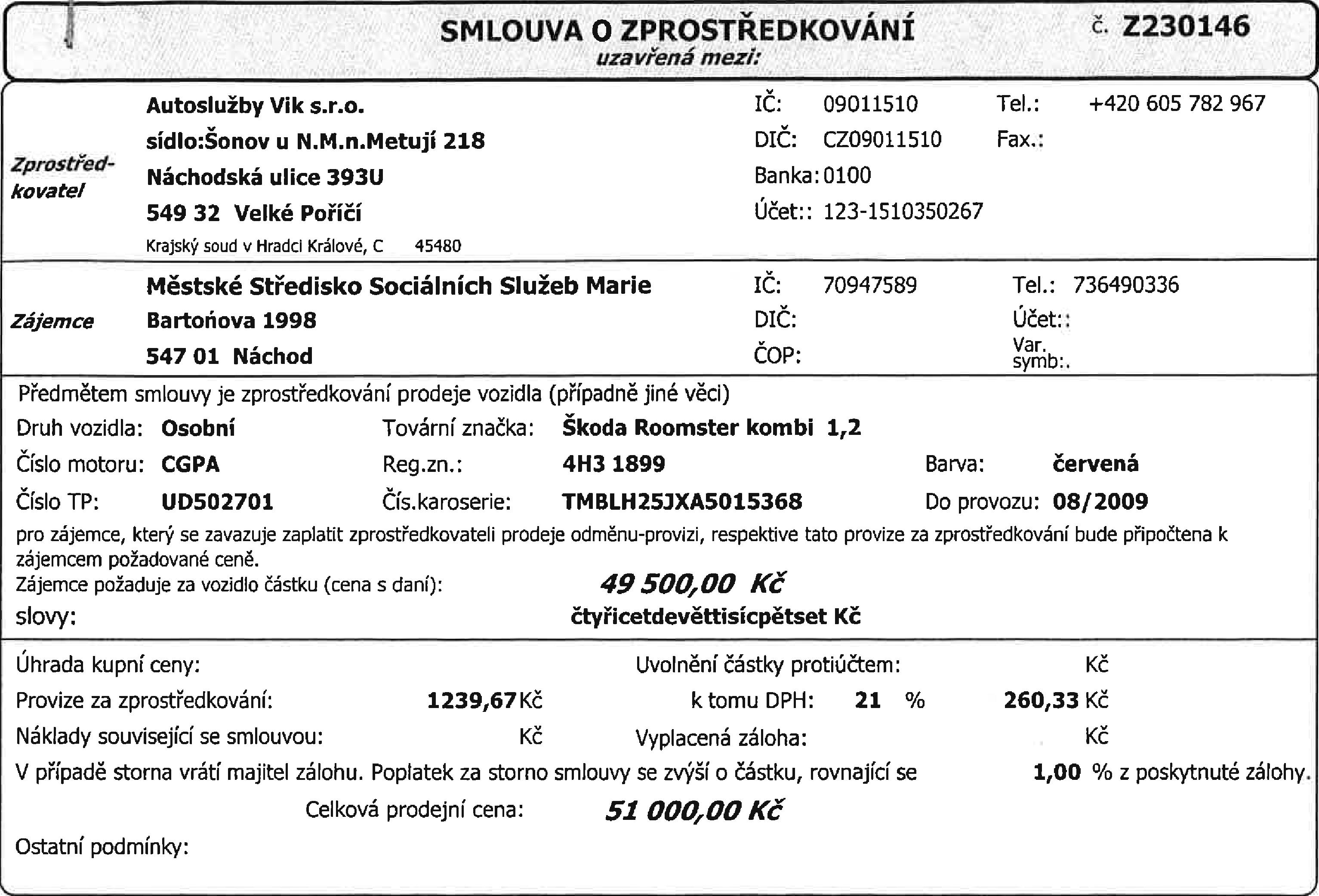 Komitent je zapsán jako držitel uvedeného vozidla v technickém průkazu tohoto vozidla.II. Komitent na základě této smlouvy předává a komisionář přejímá ojeté motorové vozidlo uvedené v čl. I za účelem obstarání jeho prodeje třetí straně. Objednatel současně prohlašuje, že k vozidlu svěřenému k obstarání prodeje se neváží práva třetích stran a že vozidlo je v jeho výlučném vlastnictví. Komitent prohlašuje, že komisionáři sdělil veškeré údaje o prodávaném vozidle a odpovídající skutečnosti, tak jak jsou uvedeny v záznamu o prohlídce technického stavu vozidla, který tvoří nedílnou součást této smlouvy.111. Komitent souhlasí s tím, aby komisionář zajistil prodej vozidla uvedeného v čl. I třetí straně za podmínek dále uvedených. Komitent tímto zmocňuje komisionáře ke všem takovýmto úkonům souvisejícím s prodejem vozidla.Úplata komisionáři náleží pouze v případě uzavření kupní smlouvy s třetí stranou. Provize bude stanovena dohodou (+ DPH).Vedle úplaty má komisionář nárok na úhradu nutných nákladů spojených s převodem vozidla na třetí osobu. Vl. Komisionář i komitent mohou od této smlouvy odstoupit. Odstoupení se děje písemným sdělením adresovaným druhé smluvní straně. Komitent nemůže od smlouvy odstoupit, pokud již došlo k realizaci prodeje vozidla dle č1.1.Komisionář současně s vozidlem uvedeným v čl. I přebírá tyto doklady: TP,ORV, STK, emise, zákonné pojištění, klíče od vozidla.Komisionář je touto smlouvou po převzetí vozidla a dokladů uvedených v čl.V11. oprávněn užívat vozidlo a předvádět třetím stranám - zájemcům a uskutečňovat s ním zkušební jízdy. Vozidlo převzaté komisionářem za účelem prodeje zůstává nadále ve vlastnictví komitenta až do okamžiku jeho prodeje třetí straně. Do té doby je komitent povinen nést na svůj náklad úhradu všech poplatků a pojistného, které z vlastnictví vozidla vyplývají.V případě obstarání prodeje vozidla podle této smlouvy se komitent zavazuje nahradit komisionáři náklady, které mu prokazatelně vzniknou v případě uplatnění práv z odpovědnosti za vady ze strany třetích osob - kupujících. Pro vyloučeni pochybností se strany dohodly, že tento závazek	trvá po dobu, kdy mohou být takováto práva třetích stran uplatněna.dne 21.09.2023Zpracováno programem Firmy TEAS ()Zlín                                 Strana1z2